Najdeš na obrázku všechno ovoce a pojmenuješ jej. 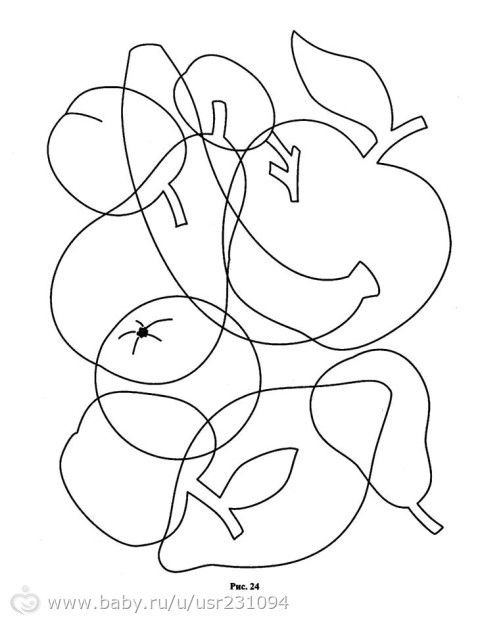 Pečlivě obtáhni. 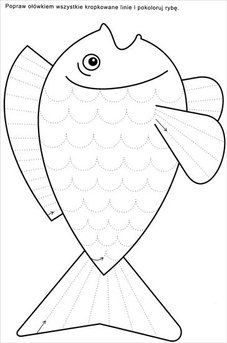 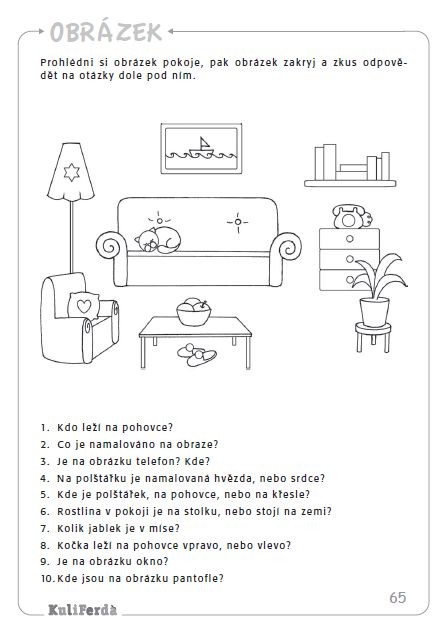 Pojmenuj všechna zvířátka a najdi jejich stíny. 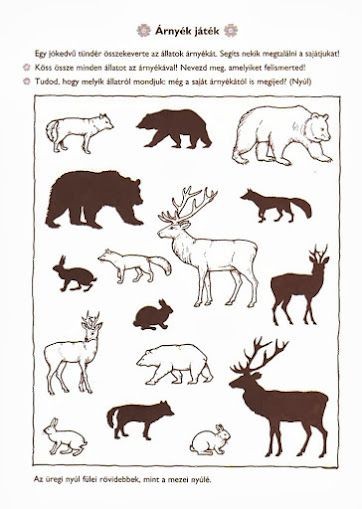 